Instructions:  This form is used for Minnesota Pollution Control Agency (MPCA) internal use by Air Dispersion Modelers, Air Permit Engineers, and Risk Assessors to review modeling protocols.Note:  If protocol is marked not approved, please use the AQDM-1.5 form to resubmit. AQDM-1.5 forms and updated attachments should be emailed to: AirModeling.PCA@state.mn.us. If files are too large to email, please mail a CD with the files to:Air Quality Permit Document CoordinatorMinnesota Pollution Control Agency520 Lafayette Road NorthSt. Paul, MN  55155-4194Protocol informationModeling protocol review by sections – Completed by Air Dispersion ModelerModeling protocol review by sections – Completed by Air Permit EngineerModeling protocol review by sections – Completed by Air Risk Assessor (If Applicable)Overall status of modeling protocol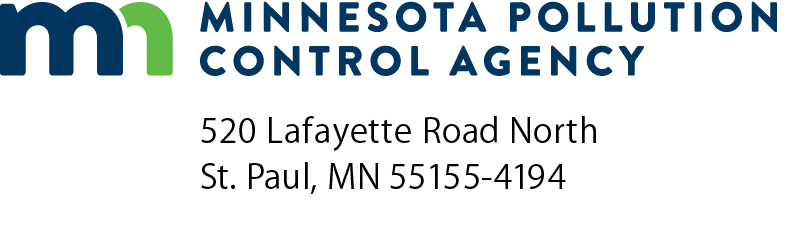 AQDM-05AQDM protocol review form
 Air Quality Dispersion Modeling (AQDM) (Previously AQDMPRF-01)Doc Type:  Air Dispersion ModelingFacility name:Today’s date (mm/dd/yyyy):Today’s date (mm/dd/yyyy):Today’s date (mm/dd/yyyy):AQ facility/permit ID number:AQ facility/permit ID number:AQ facility/permit ID number:AQ facility/permit ID number:Three-letter modeling facility ID (ex., ACE, XAK, MEC, NUP, etc.):Three-letter modeling facility ID (ex., ACE, XAK, MEC, NUP, etc.):Three-letter modeling facility ID (ex., ACE, XAK, MEC, NUP, etc.):Three-letter modeling facility ID (ex., ACE, XAK, MEC, NUP, etc.):Three-letter modeling facility ID (ex., ACE, XAK, MEC, NUP, etc.):Three-letter modeling facility ID (ex., ACE, XAK, MEC, NUP, etc.):Tempo AI ID number:Tempo AI ID number:Date protocol was received at the MPCA (mm/dd/yyyy):Date protocol was received at the MPCA (mm/dd/yyyy):Date protocol was received at the MPCA (mm/dd/yyyy):Date protocol was received at the MPCA (mm/dd/yyyy):Date protocol was received at the MPCA (mm/dd/yyyy):MPCA Air Dispersion Modeler:MPCA Air Dispersion Modeler:MPCA Air Dispersion Modeler:MPCA Air Dispersion Modeler:MPCA Air Dispersion Modeler:MPCA Air Permit Engineer:MPCA Air Permit Engineer:MPCA Air Risk Assessor:MPCA Air Risk Assessor:MPCA Air Risk Assessor:Section nameAcceptable/ UnacceptableDeficiencies and/or commentsModeling purposeTerrainBuildingsModel selection and optionsPoint sourcesVolume sourcesArea sourcesArea source coordinatesPaved roads fugitive dustReceptorsMeteorological dataArea of impact analysisBackground valuesNearby sourcesPollutant based considerationsAttachmentsAqdm-02 FormThis section is:Comments on status:Section nameAcceptable/ UnacceptableDeficiencies and/or commentsModeling purposeModeling selection and optionsPoint sourcesVolume sourcesArea sourcesPaved roads fugitive dustNearby sourcesPollutant based considerationsAttachment: Aqdm-02 FormAttachment: Nearby Source Emission Calculations (If Applicable)General Public Preclusion Plan (GPPP)Additional comments (optional):      Comments on other sections:This section is:Comments on status:AERA form nameAcceptable/ Unacceptable/ Not applicableDeficiencies and/or commentsAll projects:All projects:All projects:Deliverable checklist | AERA-01Dispersion factor analysis | AERA-03Emissions calculations | AERA-05 Qualitative information | AERA-02Cumulative air emissions risk analysis | AERA-19AERA certification | AERA-24 RASS and Q/CHI risk screening spreadsheetsIf applicable:If applicable:If applicable:Emergency internal combustion engine certification | AERA-04Process flow diagram | GI-02Facility and stack/vent diagram | GI-03Determination checklist for proposed ethanol facilities | AERA-13Refined HHRAP-based analysis form | AERA-26MPCA Mercury risk estimation method (MMREM) protocol form | AERA-27 Assessing impacts of mercury release to ambient air | Hg-2003 Mercury risk assessment spreadsheet | aq9-17Attachments: Comments on other materials:This section is:Comments on status:This modeling protocol is:Comments on approvable-status: